ОБЩИНСКА ИЗБИРАТЕЛНА КОМИСИЯ – ЛЪКИ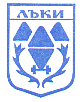 Гр.Лъки, ул.”Възраждане” №18, тел.03052/22 00, факс 03052/21 68, е-mail: oik1615@cik.bgЗаседание на ОИК  - ЛЪКИна 14.10.2015 год.Проект за дневен ред №Материали за заседанието:Упълномощаване на членове на ОИК - Лъки, които да получат отпечатаните хартиени бюлетини от печатницата и всички други необходими действия по пренасянето на бюлетините в местата, определени от Областния управител съгласно Решение № 2363-МИ от 26.09.2015г. на ЦИКТекущи.